	Entschuldigung	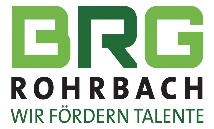 Die Schülerin/Der Schüler	Klasse:	blieb am/vom	bis	dem Unterricht fern.Anzahl der versäumten Unterrichtsstunden:	Grund des Fernbleibens:Krankheit der Schülerin / des Schülers
Außergewöhnliche Ereignisse im Leben der Schülerin / des Schülers, in der Familie 
oder im Haushalt der Schülerin / des Schülers:	
Sonstiges:	Ich ersuche, das Fernbleiben zu entschuldigen.	____________	__________________________________________________________	Datum	Unterschrift eines Erziehungsberechtigten oder eigenberechtige(r) Schüler(in)	Entschuldigung	Die Schülerin/Der Schüler	Klasse:	blieb am/vom	bis	dem Unterricht fern.Anzahl der versäumten Unterrichtsstunden:	Grund des Fernbleibens:Krankheit der Schülerin / des Schülers
Außergewöhnliche Ereignisse im Leben der Schülerin / des Schülers, in der Familie 
oder im Haushalt der Schülerin / des Schülers:	
Sonstiges:	Ich ersuche, das Fernbleiben zu entschuldigen.	____________	__________________________________________________________	Datum	Unterschrift eines Erziehungsberechtigten oder eigenberechtige(r) Schüler(in)